 Scottish Blind Golf SocietyThe driving force behind blind golf in  since 1982Scottish Blind Golf Society (SBGS) Membership ApplicationThe only real stipulation for membership to the Society is that applicants have to be registered blind or partially sighted with their local authority or Society for the Blind.The form should be completed in block capitals.Section 1 – Contact DetailsSection 2 – Blind or Partially Sighted Registration DocumentsPlease attach a copy of your certificate from your local authority or Society for the Blind confirming that you are either blind or partially sighted.Section 3 – Other Golf ClubsIf you answered Yes please complete Section 4, if you answered No go straight to Section 5.Section 4 -Details of the Golf Club Where You Are A MemberIf you have a CONGU handicap, please specify the exact figure, including the decimal point. Section 5 – IBGA Sight Classification The SBGS is affiliated to the International Blind Golf Association (IBGA), who maintain a register of the sight classification and golf handicap details of all members across the world. You should now complete section 1 of the IBGA Sight Form and ask your local ophthalmologist to complete section 3 of the form to confirm your visual acuity. This will normally be done free of charge. The completed IBGA Sight Form should be attached to this membership application. Please note that section 2 of the IBGA Sight Form should be left blank.Section 6 – Completed Forms and Membership FeesThe membership fee for adults, 18 years and over, is £30.00 and for juniors, aged less than 18, it is £5.00. It should be noted that junior members aged under 16 must be accompanied by a parent, guardian or authorised care at each Scottish Blind Golf Society event, meeting or function that they attend. Membership fees should be paid by cheque, made payable to Scottish Blind Golf Society, and enclosed with the completed membership application forms.The completed forms along with the appropriate membership fee should now be sent to – The SecretaryScottish Blind Golf Society5 The RoundDunfermlineFife KY12 7YHIf you require any help or assistance with the completion of the membership application form, please contact the Secretary, Robin Clayden, on: 01383 737 717 or email robin@scottishblindgolf.com1.Name2.Address 3.Post Code4.Telephone No.5EmailCertificate attachedYesNo Please tickAre you a member of a golf club YesPlease tickNo1.Golf Club Name2.Address 3.Post Code4.Telephone No.5.CONGU HandicapYesNoExact CONGU handicap figureIBGA Sight Form attachedYesNoPlease tickMembership Fee enclosedYesNoPlease tick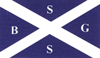 